							Spice Posters Rubric		 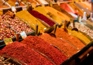 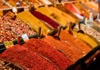 Year 11 Spice Posters1; 2; 3456; 7Historical DetailVery basic informationIncorrect / missing detailMost categories missingVery limited textBasic informationSome missing detail and/or categoriesSatisfactory level of detail in text – 1 source usedDetailed informationInconsistent level of detailAll categories completed Good levels of detail using more than 1 sourceDetailed informationConsistent level of detailAll categories completed in depthExcellent levels of detail using multiple sourcesPoster PresentationBasic workIncorrect spelling &/or grammar throughoutMinimal artistic effortLittle/no use of visuals Basic posterSome mistakes made with spelling/grammarAttempt at artistic expressionSome visuals completedConvincing posterVast majority of spelling & grammar correct Artistic expression in evidence throughoutMultiple visuals usedExcellent posterPrecise spelling & grammarArtistic expression in evidence and supporting poster’s messageMultiple visuals used to aid understanding and messageDetailPresentation